Протокол № 11заседания членов Совета саморегулируемой организации «Союз дорожно- транспортных строителей «СОЮЗДОРСТРОЙ»г. Москва                                                                        « 12 » августа  2022 годаМесто проведения: Российская Федерация, город Москва, улица Профсоюзная, д.84/32, корп. 1, помещение IX, комната 5Время проведения: 10.00-10.45Форма проведения: совместное присутствиеПрисутствовали члены Совета:Андреев Алексей Владимирович – Генеральный директор АО «ДСК «АВТОБАН», Вагнер Яков Александрович – Генеральный директор ООО «Стройсервис», Васильев Юрий Эммануилович – Генеральный директор ООО «МИП «МАДИ-ДТ», Власов Владимир Николаевич – Генеральный директор АО «Дороги и Мосты», Гордон Семен Лазаревич – Генеральный директор ООО «Лагос», Данилин Алексей Валерьевич – Исполнительный директор АО «Сефко», Кошкин Альберт Александрович – президент «СОЮЗДОРСТРОЙ», Любимов Игорь Юрьевич – Генеральный директор ООО «СК «Самори», Хвоинский Леонид Адамович – Генеральный директор «СОЮЗДОРСТРОЙ».Из девяти членов Совета приняли участие девять. В соответствии с пунктом 9.3 Устава Саморегулируемой организации «Союз дорожно-транспортных строителей «СОЮЗДОРСТРОЙ», заседание Совета считается правомочным, если на нём присутствует более половины членов Совета. Кворум имеется.Со вступительным словом к собравшимся обратился Президент Союза Кошкин Альберт Александрович, который предложил избрать Председательствующим на заседании Совета члена Совета - Хвоинского Леонида Адамовича и Секретарем заседания Совета кандидатуру Попова Ярополка Владиславовича. Решили: избрать Председателем заседания Совета члена Совета - Хвоинского Леонида Адамовича и Секретарем заседания Совета Попова Ярополка Владиславовича.Голосовали:За – 9 голосов, против – нет, воздержался – нет.Председательствующий предложил утвердить повесткуПовестка дня:Рассмотрение вопроса о возврате взноса в компенсационный фонд в порядке, предусмотренном частью 14 статьи 3.3 Федерального закона от 29.12.2004 № 191-ФЗ.О наградах СРО «СОЮЗДОРСТРОЙ».Об участии в конкурсе «Стандартизатор года-2022.Рассмотрение вопроса о принятии в члены и присвоении уровней ответственности членам СРО «СОЮЗДОРСТРОЙ», в соответствии со статьей 55.16 Градостроительного Кодекса Российской Федерации.Рассмотрение вопроса о присвоении уровня ответственности в соответствии со статьей 55.16 Градостроительного Кодекса Российской Федерации.Голосовали:	За – 9 голосов, против – нет, воздержался – нет.По первому вопросу: слово имеет генеральный директор «СОЮЗДОРСТРОЙ»  Хвоинский Леонид Адамович. На основании заявления ООО «ДЭП № 220» (ИНН 0400001626) о возврате взноса в компенсационный фонд в порядке, предусмотренном частью 14 статьи 3.3 Федерального закона от 29.12.2004 № 191-ФЗ установлено следующее: заявление подано с соблюдением срока и порядка подачи заявления, установленного частью 14 статьи 3.3 Федерального закона от 29.12.2004 № 191-ФЗ, подписано надлежащим лицом, заявитель являлся членом саморегулируемой организации «СОЮЗДОРСТРОЙ» СРО-С-017-02072009 в период с 28.01.2010 г.  и прекратило членство 30.06.2017 г. по ч. 7 ст. 3.3 191-ФЗ (Не выразили намерение добровольно прекратить или сохранить членство). Заявителем был оплачен взнос в компенсационный фонд в размере 500 000 (пятьсот тысяч) руб. 00 коп. С даты исключения из саморегулируемой организации и по дату предоставления настоящего заявления заявитель не состоял в иной саморегулируемой организации, основанной на членстве лиц, осуществляющих строительство, что подтверждается сведениями, содержащимися в Едином реестре членов саморегулируемых организаций, опубликованном на сайте НОСТРОЙ, а также на основании представленной выписки из единого реестра членов саморегулируемых организаций. В соответствии со статьей 60 Градостроительного кодекса Российской Федерации отсутствуют факты выплат из компенсационного фонда саморегулируемой организации в результате наступления солидарной ответственности за вред, возникший вследствие недостатков работ по строительству, реконструкции, капитальному ремонту объекта капитального строительства, выполненных заявителем. На основании изложенного, руководствуясь частью 14 статьи 3.3 Федерального закона от 29.12.2004 № 191-ФЗ, предлагаю удовлетворить заявление и перечислить денежные средства со специального счета компенсационного фонда возмещения вреда в размере 500 000 (пятьсот тысяч) руб. 00 коп.  заявителю ООО «ДЭП № 220» (ИНН 0400001626) по реквизитам, указанным в заявлении, после чего внести соответствующие изменения в реестр членов саморегулируемой организации в части взносов в компенсационный фонд возмещения вреда.   Решили: на основании заявления и предоставленных данных, перечислить денежные средства со специального счета компенсационного фонда возмещения вреда по реквизитам, указанным в заявлении следующей организации:	- ООО «ДЭП № 220» (ИНН 0400001626) в размере 500 000 (пятьсот тысяч) руб. 00 коп.; После перечисления денежных средств внести соответствующие изменения в реестр членов саморегулируемой организации в части взносов в компенсационный фонд возмещения вреда. Голосовали:За – 9 голосов, против – нет, воздержался – нет.По второму вопросу: выступил генеральный директор «СОЮЗДОРСТРОЙ» Хвоинский Леонид Адамович. За участие в отраслевом Конкурсе профессионального мастерства для инженерно-технических работников в сфере строительства и высокий уровень знаний и умений, предлагаю наградить Почетной грамотой «СОЮЗДОРСТРОЙ»: в номинации «Лучший специалист в области охраны труда»:Гадельшина Кирилла Сергеевича - ООО «МИП – Строй №1»,Целоусова Алексея Олеговича - ООО «МИП – Строй №1»,Дюкову Елизавету Алексеевну - ООО «МИП – Строй №1»,Полеву Юлиану Игоревну - ООО «МИП – Строй №1»,Митрофанову Валерию Александровну - ООО «МИП – Строй №1»,Максимову Елену Владимировну -ПАО «Мостотрест»,Уланова Дмитрия Олеговича - АО «Мосинжпроект»,Короткевича Константина Леонидовича - АО «Мосинжпроект»,Павленкович Людмилу Сергеевну - ФАУ «РОСДОРНИИ»,Сащенко Виталия Викторовича- АО «УРСТ»,в номинации «Лучший специалист по организации строительства»: Герасименко Дмитрия Григорьевича - ООО «МИП – Строй №1»,Репина Дмитрия Николаевича - АО «МКЖД»,Первеева Игоря Сергеевича - ООО «Инженерный центр «Мосты и тоннели»Шестакова Романа Владимировича - ООО «Инженерный центр «Мосты и тоннели».Коваленко Наталью Александровну - ООО «Автодор-Инжиниринг»,Теряева Антона Андреевича - АО «Мосинжпроект»,Горбатовского Константина Александровича - АО «Мосинжпроект»,Симашева Ивана Валерьевича - АО «Мосинжпроект»,Валуйского Станислава Александровича - АО «Мосинжпроект»;Чалова Олега Сергеевича - АО «Мосинжпроект»,Васильева Дмитрия Сергеевича - АО «Мосинжпроект»,Юраш Виталия Юрьевича - АО «Мосинжпроект»,Кадиева Арсена Шейпуллаевича - АО «УРСТ»,в номинации «Лучший специалист по ценообразованию в строительстве»:Морозова Дмитрия Георгиевича - ООО «ЕвроТрансСтрой»,Мудракову Татьяну Васильевну - ООО «ЕвроТрансСтрой»,Москваленко Киру Валентиновну - ООО «ЕвроТрансСтрой»,Иванченко Анастасию Николаевну- ООО «ЕвроТрансСтрой»Пичугину Анну Сергеевну - АО «Мосинжпроект,Краснову Екатерину Алексеевнуа - АО «Мосинжпроект»,Буркацкую Екатерину Владимировну - АО «Мосинжпроект».Решили: наградить Почетной грамотой «СОЮЗДОРСТРОЙ»:Гадельшина Кирилла Сергеевича - ООО «МИП – Строй №1»,Целоусова Алексея Олеговича - ООО «МИП – Строй №1»,Дюкову Елизавету Алексеевну - ООО «МИП – Строй №1»,Полеву Юлиану Игоревну - ООО «МИП – Строй №1»,Митрофанову Валерию Александровну - ООО «МИП – Строй №1»,Максимову Елену Владимировну -ПАО «Мостотрест»,Уланова Дмитрия Олеговича - АО «Мосинжпроект»,Короткевича Константина Леонидовича - АО «Мосинжпроект»,Павленкович Людмилу Сергеевну - ФАУ «РОСДОРНИИ»,Сащенко Виталия Викторовича- АО «УРСТ»,Герасименко Дмитрия Григорьевича - ООО «МИП – Строй №1»,Репина Дмитрия Николаевича - АО «МКЖД»,Первеева Игоря Сергеевича - ООО «Инженерный центр «Мосты и тоннели»Шестакова Романа Владимировича - ООО «Инженерный центр «Мосты и тоннели».Коваленко Наталью Александровну - ООО «Автодор-Инжиниринг»,Теряева Антона Андреевича - АО «Мосинжпроект»,Горбатовского Константина Александровича - АО «Мосинжпроект»,Симашева Ивана Валерьевича - АО «Мосинжпроект»,Валуйского Станислава Александровича - АО «Мосинжпроект»;Чалова Олега Сергеевича - АО «Мосинжпроект»,Васильева Дмитрия Сергеевича - АО «Мосинжпроект»,Юраш Виталия Юрьевича - АО «Мосинжпроект»,Кадиева Арсена Шейпуллаевича - АО «УРСТ»,Морозова Дмитрия Георгиевича - ООО «ЕвроТрансСтрой»,Мудракову Татьяну Васильевну - ООО «ЕвроТрансСтрой»,Москваленко Киру Валентиновну - ООО «ЕвроТрансСтрой»,Иванченко Анастасию Николаевну- ООО «ЕвроТрансСтрой»Пичугину Анну Сергеевну - АО «Мосинжпроект,Краснову Екатерину Алексеевнуа - АО «Мосинжпроект»,Буркацкую Екатерину Владимировну - АО «Мосинжпроект».Голосовали:За – 9 голосов, против – нет.Выступил генеральный директор «СОЮЗДОРСТРОЙ» Хвоинский Леонид Адамович. В связи с 220-летием ГУП «Колыванский камнерезный завод им. И.И. Ползунова», за заслуги в области транспортного строительства, предлагаю рассмотреть возможность награждения Нагрудным знаком «За вклад в транспортное строительство» III степени – Дорохова Алексея Юрьевича, директора ГУП «Колыванский камнерезный завод им. И.И. Ползунова»; Разумова Сергея Леонидовича, начальника ГУП Дорожного хозяйства алтайского края «Южное дорожно-строительное управление».Решили: В соответствие с пунктами 2, 3 и 6 Положения о Нагрудном знаке «За вклад в транспортное строительство», за многолетний добросовестный труд и значительный вклад в развитие транспортного строительства в Российской Федерации», наградить Нагрудным знаком «За вклад в транспортное строительство» III степени – Дорохова Алексея Юрьевича, директора ГУП «Колыванский камнерезный завод им. И.И. Ползунова»; Разумова Сергея Леонидовича, начальника ГУП Дорожного хозяйства алтайского края «Южное дорожно-строительное управление».Голосовали:За – 9 голосов, против – нет.По третьему вопросу: выступил генеральный директор «СОЮЗДОРСТРОЙ» Хвоинский Леонид Адамович. В настоящее время открыт прием заявок на соискание общероссийской общественной премии «Стандартизатор года – 2022»» (далее – Конкурс, Премия). Цель Конкурса - популяризация стандартизации, как сферы, повышающей качество жизни, а также признание заслуг высококвалифицированных специалистов по стандартизации перед обществом и государством. Организаторы: Минпромторг России и Росстандарт при содействии Всероссийской организации качества (ВОК) и ФГБУ «РСТ». Премия присуждается в следующих номинациях: • За практический вклад в разработку стандартов, имеющих большое экономическое и социальное значение; • За практический вклад в создание и функционирование службы стандартизации на предприятиях (в организациях); • За вклад в образовательную и учебно-просветительную деятельность в области стандартизации и смежных с ней дисциплин; • За вклад в развитие научно-методических основ стандартизации.СРО «СОЮЗДОРСТРОЙ» проводит работу по внесению дополнений в стандарты в области строительства автомобильных дорог, мостовых сооружений и аэродромов путем добавления видеоприложений, в которых отражены основные процессы выполнения работ. Визуализация положений стандарта позволяет наиболее эффективно воспринимать требования к технологии работ и контролю их выполнения.Стандарты с видеоприложениями используются в качестве обучающего материала для студентов и молодых специалистов строительных организаций или на курсах повышения квалификации работников, а их применение позволяет инженерам наглядно знакомиться с основными требованиями рабочих процессов.Разработка видеоприложений проводится авторским коллективом с основными участниками в составе:1. Хвоинский Леонид Адамович;2. Ушаков Виктор Васильевич;3. Добров Эдуард Михайлович;4. Хвоинский Анатолий Владимирович;5. Карулин Владимир Михайлович.Предлагаю направить представление на соискание общероссийской общественной премии «Стандартизатор года – 2022»» (далее – Конкурс, Премия) «За вклад в образовательную и учебно-просветительную деятельность в области стандартизации и смежных с ней дисциплин» на вышеуказанный коллектив разработчиков.Решили: направить представление на соискание общероссийской общественной премии «Стандартизатор года – 2022»» (далее – Конкурс, Премия) «За вклад в образовательную и учебно-просветительную деятельность в области стандартизации и смежных с ней дисциплин» на авторский коллектив в составе:1. Хвоинский Леонид Адамович;2. Ушаков Виктор Васильевич;3. Добров Эдуард Михайлович;4. Хвоинский Анатолий Владимирович;5. Карулин Владимир Михайлович.Голосовали:За – 9 голосов, против – нет, воздержался – нет.По четвертому вопросу: слово имеет генеральный директор «СОЮЗДОРСТРОЙ» Хвоинский Леонид Адамович – на основании заявления и предоставленных данных, предлагаю принять в члены ООО СТРОИТЕЛЬНО-ТОРГОВАЯ КОМПАНИЯ «ЭТАЛОН».  По заключению комиссии по рассмотрению заявления, документы полностью соответствуют требованиям, установленным в «СОЮЗДОРСТРОЙ».Решили: принять в члены «СОЮЗДОРСТРОЙ» ООО СТРОИТЕЛЬНО-ТОРГОВАЯ КОМПАНИЯ «ЭТАЛОН».  Присвоить уровни ответственности:На основании присвоенного уровня ответственности, сформировать   компенсационный фонд возмещения вреда обязательств. Присвоить право осуществлять строительство, реконструкцию, капитальный ремонт объектов капитального строительства в отношении объектов капитального строительства (кроме особо опасных, технически сложных и уникальных объектов капитального строительства, объектов использования атомной энергии) в отношении организации - члена Союза: ООО СТРОИТЕЛЬНО-ТОРГОВАЯ КОМПАНИЯ «ЭТАЛОН».Голосовали:За – 9 голосов, против – нет, воздержался – нет.По пятому вопросу: слово имеет генеральный директор «СОЮЗДОРСТРОЙ» Хвоинский Леонид Адамович – на основании заявления и предоставленных данных, предлагаю присвоить уровни ответственности - членам Союза: ООО «ЭКОСИСТЕМА – 2000».Решили: на основании заявления и предоставленных данных, присвоить уровни ответственности следующим организациям и сформировать компенсационный фонд возмещения вреда.  	Присвоить уровни ответственности:На основании присвоенного уровня ответственности, сформировать   компенсационный фонд   возмещения вреда. Присвоить право осуществлять строительство, реконструкцию, капитальный ремонт объектов капитального строительства в отношении объектов капитального строительства (кроме особо опасных, технически сложных и уникальных объектов капитального строительства, объектов использования атомной энергии) в отношении организации - члена Союза: ООО   «ЭКОСИСТЕМА – 2000».Голосовали:За – 9 голосов, против – нет, воздержался – нет.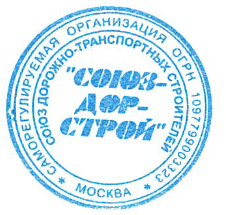 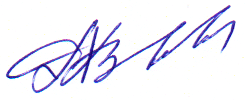 Председатель Совета                                                                   Хвоинский Л.А.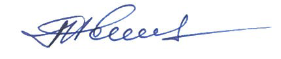 Секретарь Совета                                                                        Попов Я.В.П/ПНаименование организацииКФ возмещения вредаКФ дог. обязательств1ООО СТРОИТЕЛЬНО-ТОРГОВАЯ КОМПАНИЯ «ЭТАЛОН»до 60 млн руб. (1 уровень ответственности члена СРО)Не заявляютП/ПНаименование организацииКФ возмещения вредаКФ дог. обязательств1ООО «ЭКОСИСТЕМА – 2000»до 500 млн руб. (2 уровень ответственности члена СРО)Не заявляют